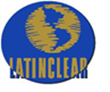 CENTRAL LATINOAMERICANA DE VALORES, S.A. ACTUALIZACIÓN DEL CORREO GRUPAL DEL BANCO LIQUIDADOR / AGENTE DE PAGO                 PARA RECIBIR COMUNICACIONES DE LATIN CLEARFECHA DE ACTUALIZACIÓN:I. DATOS GENERALES Nombre del Banco:Servicio:              Agente de Pago            Banco LiquidadorII. CORREO ELECTRÓNICO GRUPAL  Deben indicar correo grupal en el cual deseen recibir hechos relevantes y noticias de interés; el cual deberá ser administrados por cada entidad en particular. FIRMA (S)___________________________________Firma Autorizada Nombre: (indicar nombre en letra imprenta)___________________________________Firma Autorizada Nombre: (indicar nombre en letra imprenta)